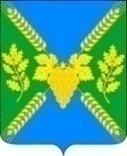 АДМИНИСТРАЦИЯ МОЛДАВАНСКОГО СЕЛЬСКОГО ПОСЕЛЕНИЯ КРЫМСКОГО РАЙОНАПОСТАНОВЛЕНИЕот  04.05.2022                                                                                                                  № 128село МолдаванскоеО предоставлении в 2022 году отсрочки уплаты арендной платы по договорам аренды недвижимого имущества, находящегося в собственности Молдаванского сельского поселения Крымского района и земельных участков, государственная собственность на которые не разграниченаВ связи со сложившимися в 2022 году условиями действия санкций, в целях поддержки арендаторов недвижимого имущества, находящегося в собственности Молдаванского сельского поселения и земельных участков, государственная собственность на которые не разграничена, в соответствии с Законом Краснодарского края от 5 ноября 2002 года № 532-КЗ «Об основах регулирования земельных отношений в Краснодарском крае», на основании пункта 2.14 Плана обеспечения устойчивого развития экономики и социальной стабильности в Краснодарском крае, утвержденного главой администрации (губернатором) Краснодарского края от 11 марта 2022 года, руководствуясь уставом Молдаванского сельского поселения Крымского района, п о с т а н о в л я ю:1. Установить, что в отношении договоров аренды недвижимого имущества, находящегося в собственности Молдаванского сельского поселения Крымского района и земельных участков, государственная собственность на которые не разграничена, предоставленных в аренду индивидуальным предпринимателям и юридическим лицам, заключенным до вступления в силу настоящего постановления, в течение 5 рабочих дней со дня обращения арендатора недвижимого имущества (включая земельные участки)  администрацией Молдаванского сельского поселения Крымского района (Аблаева) обеспечивается заключение дополнительного соглашения, предусматривающего отсрочку уплаты арендной платы, на следующих условиях:1)	отсрочка предоставляется по уплате арендной платы по договорам аренды недвижимого имущества, находящегося в собственности Молдаванского сельского поселения Крымского района и земельных участков, государственная собственность на которые не разграничена, условиями которых предусмотрено ежеквартальное внесение арендной платы, за период с 1 апреля 2022 года по 30 июня 2022 года;2)	задолженность по арендной плате за период, указанный в подпункте 1 настоящего пункта, подлежит уплате не ранее 1 июля 2022 года и не позднее 1 января 2023 года поэтапно, равными платежами в установленные договором аренды сроки внесения арендной платы;3) отсрочка предоставляется в случае обращения арендатора с соответствующим заявлением в администрацию Молдаванского сельского поселения Крымского района до 30 июня 2022 года.2. Ведущему специалисту администрации Молдаванского сельского поселения Крымского района А.В.Петря настоящее постановление разместить на официальном сайте администрации Молдаванского сельского поселения Крымского района в информационно-телекоммуникационной сети Интернет. 3. Контроль за выполнением настоящего постановления возложить на заместителя главы Молдаванского сельского поселения Крымского района А.А.Сайфулина.4. Постановление вступает в силу со дня обнародования.Глава Молдаванского сельского поселения Крымского района                               			                    А.Н.Шахов